ОПИС ДИСЦИПЛІНИМетою викладання навчальної дисципліни є формування у майбутніх фахівців системи спеціальних знань та сучасного мислення в галузі інформаційної безпеки, наукового підходу при наданні консультацій та розроблянні пропозицій, здатності надання практичних рекомендацій щодо прийняття управлінських рішень, а також здатності до опрацювання проектів нормативно-правових документів на відповідність чинним міжнародним нормам щодо забезпечення інформаційної безпеки.В результаті вивчення дисципліни слухачі отримують знання з сучасних методів протидії загрозам інформаційної безпеки, з природи, основних видів ризиків інформаційної безпеки; актуальних проблеми управління ризиками інформаційної безпеки. Заняття будуть спрямовані на формування умінь з використання методів та засобів оцінювання ризиків інформаційної безпеки; планування та здійснення конкретних заходів щодо протидії та нейтралізації загроз інформаційної безпеки; з підготовки та надання пропозицій щодо удосконалення нормативних та розпорядчих документів з питань забезпечення безпеки інформації в інформаційно-телекомунікаційних системах; з використання знань й умінь в прогнозуванні, виявленні та оцінюванні можливих загроз інформаційної безпеки, дестабілізуючих чинників.Навчальна дисципліна забезпечує формування ряду фахових компетентностей:ФК1. Здатність застосовувати законодавчу та нормативно-правову базу, а також державні та міжнародні вимоги, практики і стандарти з метою здійснення професійної діяльності в галузі інформаційної та/або кібербезпеки.ФК9. Здатність здійснювати професійну діяльність на основі впровадженої системи управління інформаційною та/або кібербезпекою.ФК12. Здатність аналізувати, виявляти та оцінювати можливі загрози, уразливості та дестабілізуючі чинники інформаційному простору та інформаційним ресурсам згідноз встановленою політикою інформаційної та/або кібербезпеки.У результаті вивчення навчальної дисципліни студент набуде певні програмні результати, а саме:ПРН 2. Організовувати власну професійну діяльність, обирати оптимальні методи та способи розв’язування складних спеціалізованих задач та практичних проблем у професійній діяльності, оцінювати їхню ефективність;ПРН 4. Аналізувати, аргументувати, приймати рішення при розв’язанні складних спеціалізованих задач та практичних проблем у професійній діяльності, які характеризуються комплексністю та неповною визначеністю умов, відповідати за прийняті рішення;ПРН 7. Діяти на основі законодавчої та нормативно-правової бази України та вимог відповідних стандартів, у тому числі міжнародних в галузі інформаційної та /або кібербезпеки;ПРН 9. Впроваджувати процеси, що базуються на національних та міжнародних стандартах, виявлення, ідентифікації, аналізу та реагування на інциденти інформаційної та/або кібербезпеки;ПРН 28. Аналізувати та проводити оцінку ефективності та рівня захищеності ресурсів різних класів в інформаційних та інформаційно-телекомунікаційних (автоматизованих) системах в ході проведення випробувань згідно встановленої політики інформаційної та\або кібербезпеки;ПРН 29. Здійснювати оцінювання можливості реалізації потенційних загроз інформації, що обробляється в інформаційно-телекомунікаційних системах та ефективності використання комплексів засобів захисту в умовах реалізації загроз різних класів;ПРН 33. Вирішувати задачі забезпечення безперервності бізнес процесів організації на основі теорії ризиків;ПРН 44. Вирішувати задачі забезпечення безперервності бізнес-процесів організації на основі теорії ризиків та встановленої системи управління інформаційною безпекою, згідно з вітчизняними та міжнародними вимогами та стандартами;ПРН 46. Здійснювати аналіз та мінімізацію ризиків обробки інформації в інформаційно-телекомунікаційних системах.Зробимо курс корисним для вас. Якщо ви будете наполегливо працювати і докладати особливих зусиль, щоб не відставати від матеріалу, ви отримаєте винагороду – як в короткостроковій перспективі, так і в набутті фахових компетентностей. Будь-ласка, широко використовуйте аудиторні заняття, відеоінструкції, вебінари, щоб переконатися, що  рухаєтесь за графіком навчання.СТРУКТУРА КУРСУПОЛІТИКА ОЦІНЮВАННЯШКАЛА ОЦІНЮВАННЯ СТУДЕНТІВ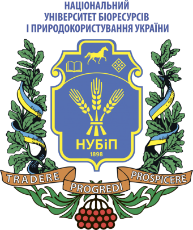 СИЛАБУС ДИСЦИПЛІНИ «ТЕОРІЯ РИЗИКІВ ІНФОРМАЦІЙНОЇ БЕЗПЕКИ»Ступінь вищої освіти – БакалаврСпеціальність 125 – КІБЕРБЕЗПЕКАОсвітня програма «Кібербезпека»Рік навчання  2, семестр 4Форма навчання деннаКількість кредитів ЄКТС 4Мова викладання українська_______________________Лектор курсу Бакалинський Олександр Олегович 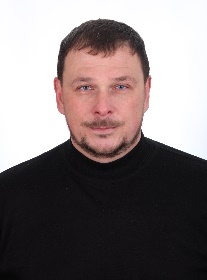 (портфоліо)Контактна інформація лектора (e-mail)Кафедра комп'ютерних систем і мереж,корпус. 15, к. 207, тел. 5278724e-mail  baov@meta.uaСторінка курсу в eLearn ЕНК (4 семестр) ТемаГодини(лекції/лабораторні,)Результати навчанняЗавданняОціню-вання1 семестр1 семестр1 семестр1 семестр1 семестрМодуль 1. Природа й основні види ризиків у сфері інформаційної безпеки.Модуль 1. Природа й основні види ризиків у сфері інформаційної безпеки.Модуль 1. Природа й основні види ризиків у сфері інформаційної безпеки.Модуль 1. Природа й основні види ризиків у сфері інформаційної безпеки.Модуль 1. Природа й основні види ризиків у сфері інформаційної безпеки.Природа й основні види ризиків у сфері інформаційної безпеки. Основні елементи управління ризиками.8.4Організовувати власну професійну діяльність, обирати оптимальні методи та способи розв’язування складних спеціалізованих задач та практичних проблем у професійній діяльності, оцінювати їхню ефективність; Аналізувати, аргументувати, приймати рішення при розв’язанні складних спеціалізованих задач та практичних проблем у професійній діяльності, які характеризуються комплексністю та неповною визначеністю умов, відповідати за прийняті рішення.Теоретичне опитуванняТестування2020Процес та етапи управління ризиками.6/4Організовувати власну професійну діяльність, обирати оптимальні методи та способи розв’язування складних спеціалізованих задач та практичних проблем у професійній діяльності, оцінювати їхню ефективність; Аналізувати, аргументувати, приймати рішення при розв’язанні складних спеціалізованих задач та практичних проблем у професійній діяльності, які характеризуються комплексністю та неповною визначеністю умов, відповідати за прийняті рішення.Теоретичне опитуванняТестування2010Модульний контроль Модульний контроль Модульний контроль Підсумковий тест в ЕНК30Модуль 2. Інструментальні засоби управління ризиками інформаційної безпеки.Модуль 2. Інструментальні засоби управління ризиками інформаційної безпеки.Модуль 2. Інструментальні засоби управління ризиками інформаційної безпеки.Модуль 2. Інструментальні засоби управління ризиками інформаційної безпеки.Модуль 2. Інструментальні засоби управління ризиками інформаційної безпеки.Міжнародний стандарт ISO/IEC 27005 «Інформаційна технологія. Методи та засоби забезпечення безпеки інформації».2/2Діяти на основі законодавчої та нормативно-правової бази України та вимог відповідних стандартів, у тому числі міжнародних в галузі інформаційної та /або кібербезпекиОпитування Здача лабораторної роботи510Використання стандарту BSI 100-3 «Аналіз ризиків на основі IT-Grundschutz».2/2Діяти на основі законодавчої та нормативно-правової бази України та вимог відповідних стандартів, у тому числі міжнародних в галузі інформаційної та /або кібербезпекиОпитування Здача лабораторної роботи510Стандарти NIST 800-39  «Управління ризиками інформаційної безпеки». та NIST 800-30 «Настанови стосовно управління ризиком».2/2Діяти на основі законодавчої та нормативно-правової бази України та вимог відповідних стандартів, у тому числі міжнародних в галузі інформаційної та /або кібербезпекиОпитуванняЗдача лабораторної роботи510Впровадження процесу управління ризиками інформаційної безпеки4/6Вирішувати задачі забезпечення безперервності бізнес-процесів організації на основі теорії ризиків та встановленої системи управління інформаційною безпекою, згідно з вітчизняними та міжнародними вимогами та стандартамиЗдача лабораторної роботи 25Модульний контрольМодульний контрольМодульний контрольПідсумковий тест в ЕНК30Модуль 3. Види аналізу ризиків проектів. Модуль 3. Види аналізу ризиків проектів. Модуль 3. Види аналізу ризиків проектів. Модуль 3. Види аналізу ризиків проектів. Модуль 3. Види аналізу ризиків проектів. Застосування методів ідентифікування ризиків інформаційної безпеки.0/4Аналізувати та проводити оцінку ефективності та рівня захищеності ресурсів різних класів в інформаційних та інформаційно-телекомунікаційних (автоматизованих) системах в ході проведення випробувань згідно встановленої політики інформаційної та\або кібербезпеки;Тестування та опитування.Здача лабораторної роботи.510Види аналізу ризиків проектів. Застосування методів аналізу ризиків інформаційної безпеки.0/2Аналізувати та проводити оцінку ефективності та рівня захищеності ресурсів різних класів в інформаційних та інформаційно-телекомунікаційних (автоматизованих) системах в ході проведення випробувань згідно встановленої політики інформаційної та\або кібербезпеки;ОпитуванняЗдача лабораторної роботи.510Оцінювання ризиків. Табличний метод визначення оцінок ризиків інформаційної безпеки.2/2Здійснювати оцінювання можливості реалізації потенційних загроз інформації, що обробляється в інформаційно-телекомунікаційних системах та ефективності використання комплексів засобів захисту в умовах реалізації загроз різних класівЗдійснювати аналіз та мінімізацію ризиків обробки інформації в інформаційно-телекомунікаційних системах.Здача лабораторної роботи.10Застосування методів атестування ризиків інформаційної безпеки.0/2Здійснювати оцінювання можливості реалізації потенційних загроз інформації, що обробляється в інформаційно-телекомунікаційних системах та ефективності використання комплексів засобів захисту в умовах реалізації загроз різних класівЗдійснювати аналіз та мінімізацію ризиків обробки інформації в інформаційно-телекомунікаційних системах.Здача лабораторної роботи.10Основні перспективні напрями розвитку інформаційних технологій захисту інформації. Заходи та засоби обробляння ризиків інформаційної безпеки.0/2Здійснювати оцінювання можливості реалізації потенційних загроз інформації, що обробляється в інформаційно-телекомунікаційних системах та ефективності використання комплексів засобів захисту в умовах реалізації загроз різних класівЗдійснювати аналіз та мінімізацію ризиків обробки інформації в інформаційно-телекомунікаційних системах.Здача лабораторної роботи.10Технічні, прикладні, системні програмні засоби підтримання та захисту інформації. Програмні засоби оцінювання ризиків інформаційної безпеки.0/4Здача лабораторної роботи.10Модульний контрольМодульний контрольМодульний контрольПідсумковий тест в ЕНК30Всього за 1 семестрВсього за 1 семестрВсього за 1 семестрВсього за 1 семестр70ЕкзаменЕкзаменЕкзаменТест, теоретичні питання, задача30 Всього за курсВсього за курсВсього за курсВсього за курс100Політика щодо дедлайнів та перескладання:Дедлайни визначені в ЕНК. Роботи, які здаються із порушенням термінів без поважних причин, оцінюються на нижчу оцінку. Перескладання модулів відбувається із дозволу лектора за наявності поважних причин (наприклад, лікарняний, стажування або відрядження). Політика щодо академічної доброчесності:Списування під час самостійних робіт, тестування та екзаменів заборонені (в т.ч. із використанням мобільних девайсів). Політика щодо відвідування:Відвідування занять є обов’язковим. За об’єктивних причин (наприклад, хвороба, міжнародне стажування) навчання може відбуватись індивідуально (в дистанційній on-line формі за погодженням із деканом факультету)Рейтинг здобувача вищої освіти, балиОцінка національна за результати складання екзаменів заліківОцінка національна за результати складання екзаменів заліківРейтинг здобувача вищої освіти, балиЕкзаменівЗаліків90-100Відміннозараховано74-89Добрезараховано60-73Задовільнозараховано0-59незадовільно не зараховано